РЕШЕНИЕВ соответствии со статьями 30.1, 58 Регламента Городской Думы Петропавловск-Камчатского городского округа, Городская Дума Петропавловск-Камчатского городского округаРЕШИЛА:	1. Утвердить план работы Городской Думы Петропавловск-Камчатского городского округа на II полугодие 2016 года согласно приложению к настоящему решению.2. Направить план работы Городской Думы Петропавловск-Камчатского городского округа на II полугодие 2016 года в комитеты Городской Думы Петропавловск-Камчатского городского округа и администрацию Петропавловск-Камчатского городского округа.3. Контроль за исполнением настоящего решения возложить на Главу Петропавловск-Камчатского городского округа.Приложениек решению Городской ДумыПетропавловск-Камчатскогогородского округаот 29.06.2016 № 1007-рПлан нормотворческой деятельности Городской Думы Петропавловск-Камчатского городского округа на II полугодие 2016 года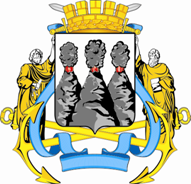 ГОРОДСКАЯ ДУМАПЕТРОПАВЛОВСК-КАМЧАТСКОГО ГОРОДСКОГО ОКРУГАот 29.06.2016 № 1007-р46-я сессияг.Петропавловск-КамчатскийОб утверждении плана нормотворческой деятельности Городской Думы Петропавловск-Камчатского городского округа на II полугодие 2016 годаПредседательствующий на сессии Городской Думы Петропавловск-Камчатского городского округаС.И. Смирнов№ п/пНаименование проекта Решения Городской Думы Петропавловск-Камчатского городского округаРазработчик проектанормативного правового актаСрок внесения нормативного правового акта (квартал)I. Проекты нормативных правовых актов Городской Думы Петропавловск-Камчатского городского округаI. Проекты нормативных правовых актов Городской Думы Петропавловск-Камчатского городского округаI. Проекты нормативных правовых актов Городской Думы Петропавловск-Камчатского городского округаI. Проекты нормативных правовых актов Городской Думы Петропавловск-Камчатского городского округа1О внесении изменений в Решение Городской Думы Петропавловск-Камчатского городского округа              от 02.09.2014 № 253-нд «О правилах благоустройства территории Петропавловск-Камчатского городского округа и порядке участия собственников зданий (помещений в них) и сооружений в благоустройстве прилегающих территорий»Рабочая группа (председатель – С.Г. Иванинов)III2О внесении изменений в Решение Городской Думы Петропавловск-Камчатского городского округа 
от 18.11.2010 № 304-нд «О едином налоге на вмененный доход для отдельных видов деятельности на территории Петропавловск-Камчатского городского округа»Рабочая группа(председатель – Ш.С. Урушадзе)III-IV3О внесении изменений в Решение Городской Думы Петропавловск-Камчатского городского округа             от 18.11.2010 № 305-нд «О земельном налоге                      на территории Петропавловск-Камчатского городского округа»Управление экономического развития и имущественных отношений администрации Петропавловск-Камчатского городского округаIII-IV4О внесении изменений в Генеральный план Петропавловск-Камчатского городского округаОрганы администрации Петропавловск-Камчатского городского округаIII5О местных нормативах градостроительного проектирования Петропавловск-Камчатского городского округаОрганы администрации Петропавловск-Камчатского городского округаIII6О порядке создания условий для оказания медицинской помощи населению на территории Петропавловск-Камчатского городского округаОрганы администрации Петропавловск-Камчатского городского округаIII7О внесении изменений в Решение Городской Думы Петропавловск-Камчатского городского округа                 от 03.03.2015 № 303-нд «О порядке представления интересов Петропавловск-Камчатского городского округа при управлении многоквартирными домами, в праве собственности на общее имущество в которых имеется доля Петропавловск-Камчатского городского округа»Органы администрации Петропавловск-Камчатского городского округаIII8О внесении изменений в Решение Городской Думы Петропавловск-Камчатского городского округа            от 22.12.2015 № 374-нд «О бюджете Петропавловск-Камчатского городского округа на 2016 год»Управление финансов администрации Петропавловск-Камчатского городского округаIII-IV9О внесении изменений в Устав Петропавловск-Камчатского городского округаАппаратГородской Думы Петропавловск-Камчатского городского округаПо мере необходимости10О внесении изменений в Решение Городской Думы Петропавловск-Камчатского городского округа 
от 17.03.2015 № 306-нд «О порядке определения размера платы за увеличение площади земельных участков, находящихся в частной собственности, в результате перераспределения с земельными участками, находящимися в собственности Петропавловск-Камчатского городского округа»Органы администрации Петропавловск-Камчатского городского округаIII11О бюджете Петропавловск-Камчатского городского округа на 2017 год и плановый период 2018-2019 годовУправление финансов администрации Петропавловск-Камчатского городского округаIV12О внесении изменений в Решение Городской Думы Петропавловск-Камчатского городского округа                  от 28.08.2013 № 121-нд «О порядке сохранения, использования и популяризации объектов культурного наследия (памятников истории и культуры), находящихся в собственности Петропавловск-Камчатского городского округа»Управление культуры, спорта и социального развития администрации Петропавловск-Камчатского городского округаIII-IV13О создании условий для предоставления транспортных услуг населению и организации транспортного обслуживания населения в границах Петропавловск-Камчатского городского округаУправление городского хозяйства администрации Петропавловск-Камчатского городского округаIII14О внесении изменений в Решение Городской Думы Петропавловск-Камчатского городского округа 
от 10.09.2015 № 354-нд «О программе комплексного социально-экономического развития Петропавловск-Камчатского городского округа на 2015-2019»Управление экономического развития и имущественных отношений администрации Петропавловск-Камчатского городского округаIII15О внесении изменений в Решение Городской Думы Петропавловск-Камчатского городского округа                 от 25.12.2008 № 94-нд «О порядке управления находящимися в собственности Петропавловск-Камчатского городского округа акциями акционерных обществ и осуществления полномочий органов управления акционерного общества в случае, если в собственности Петропавловск-Камчатского городского округа находится 100 процентов акций акционерного общества»Управление экономического развития и имущественных отношений администрации Петропавловск-Камчатского городского округаIII-IV16О внесении изменений в Решение Городской Думы Петропавловск-Камчатского городского округа 
от 03.09.2009 № 157-нд «О мерах муниципальной социальной поддержки отдельным категориям граждан, проживающим на территории Петропавловск-Камчатского городского округа»Рабочая группа (председатель – Н.В. Франциус)III17О внесении изменений в Решение Городской Думы Петропавловск-Камчатского городского округа               от 20.09.2012 № 533-нд «О размерах и условиях оплаты труда муниципальных служащих Петропавловск-Камчатского городского округа» Рабочая группа (председатель – О.С. Чубкова)IVII. Проекты иных правовых актов Городской Думы Петропавловск-Камчатского городского округаII. Проекты иных правовых актов Городской Думы Петропавловск-Камчатского городского округаII. Проекты иных правовых актов Городской Думы Петропавловск-Камчатского городского округаII. Проекты иных правовых актов Городской Думы Петропавловск-Камчатского городского округа1Об утверждении отчета о реализации «Программы комплексного социально-экономического развития Петропавловск-Камчатского городского округа               на 2015-2019 годы за 2015 год»Органы администрации Петропавловск-Камчатского городского округаIII2О внесении изменений в Регламент Городской Думы Петропавловск-Камчатского городского округа, принятый решением Городской Думы Петропавловск-Камчатского городского округа от 24.12.2007 № 2-рКомиссия Городской Думы Петропавловск-Камчатского городского округа по Регламенту и депутатской этикеПо мере необходимости